МУНИЦИПАЛЬНОЕ БЮДЖЕТНОЕ ОБЩЕОБРАЗОВАТЕЛЬНОЕ УЧРЕЖДЕНИЕ 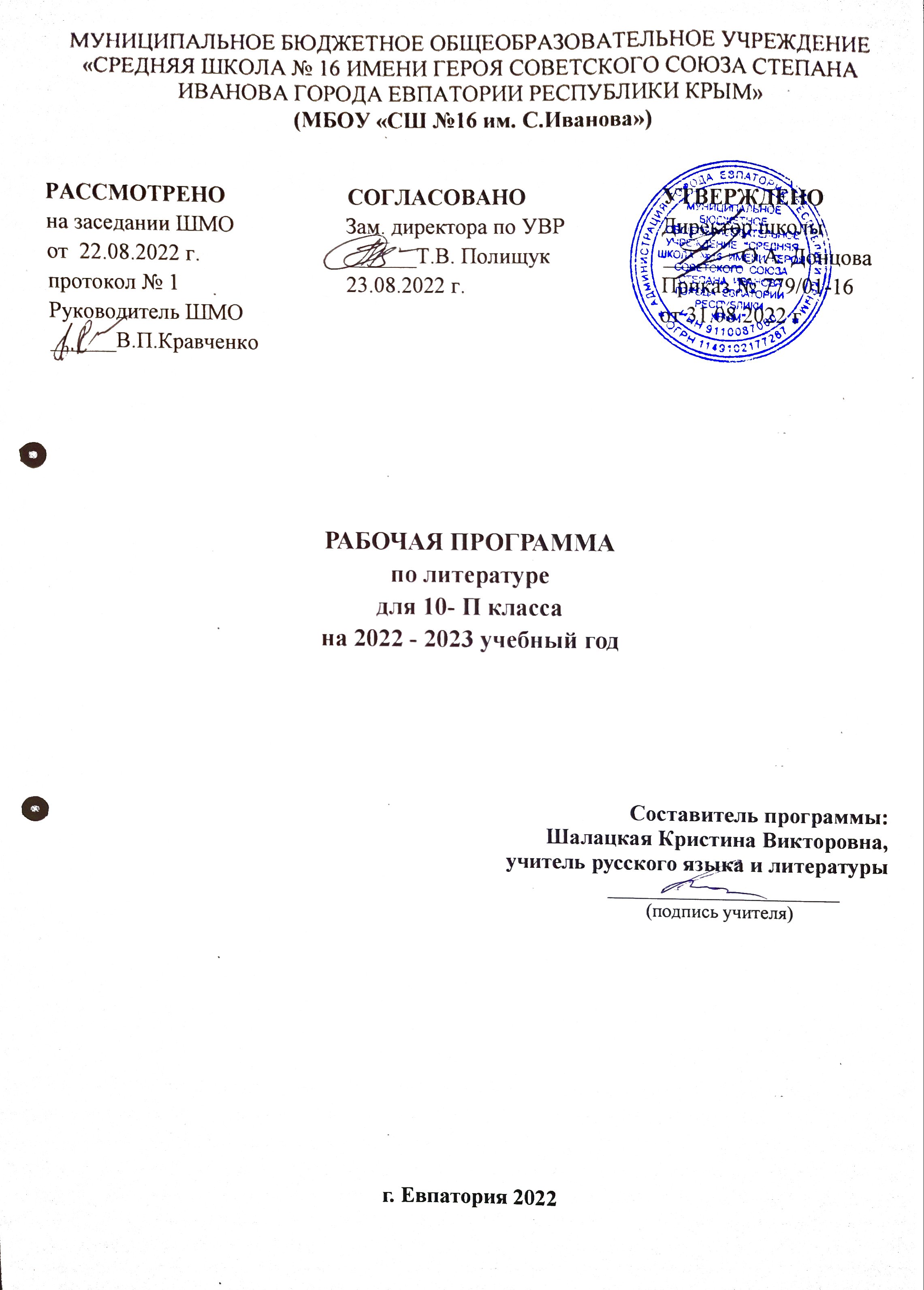 «СРЕДНЯЯ ШКОЛА № 16 ИМЕНИ ГЕРОЯ СОВЕТСКОГО СОЮЗА СТЕПАНА ИВАНОВА ГОРОДА ЕВПАТОРИИ РЕСПУБЛИКИ КРЫМ»  (МБОУ «СШ №16 им. С.Иванова»)РАССМОТРЕНО                      СОГЛАСОВАНО                        УТВЕРЖДЕНОна заседании ШМО                    Зам. директора по УВР                 Директор школыот  22.08.2022 г.                           ______Т.В. Полищук                    _______О.А. Донцова протокол № 1                              23.08.2022 г.                                   Приказ № 779/01-16    Руководитель ШМО                                                                           от 31.08.2022 г.______В.П.КравченкоРАБОЧАЯ ПРОГРАММА по литературедля 10- П классана 2022 - 2023 учебный год Составитель программы: Шалацкая Кристина Викторовна, учитель русского языка и литературы           _____________________        (подпись учителя)г. Евпатория 2022Образовательный стандарт: Федеральный государственный стандарт ООО, утвержденный приказом Минобразования РФ от 17.12.2010 № 1897, (с изменениями от 31.12.2015г. № 1577);Рабочая программа по литературе для 10 класса составлена на основе авторской программы: Примерные рабочие программы предметной линии учебников под редакцией В.П.Журавлева, Ю.В.Лебедева 10-11 классы (Базовый уровень). Авторы: А.Н.Романова, Н.В.Шуваева. Москва «Просвещение», 2019 год.Учебник для 10 класса общеобразовательных учреждений: Учебник: Ю.В. Лебедев. Русский язык и литература. Литература. 10 класс. Учебник для общеобразовательных организаций. Базовый уровень. В 2 частях. ФГОС - М.: Просвещение, рекомендован Министерством образования и науки Российской Федерации.Планируемые результаты освоения учебного предмета на базовом уровнеЛичностные результатыЛичностные результаты в сфере отношений обучающихся к себе, к своему здоровью, к познанию себя:-ориентация обучающихся на достижение личного счастья, реализацию позитивных жизненных перспектив, инициативность, креативность, готовность и способность к личностному самоопределению, способность ставить цели и строить жизненные планы; -готовность и способность обеспечить себе и своим близким достойную жизнь в процессе самостоятельной, творческой и ответственной деятельности;-готовность и способность обучающихся к отстаиванию личного достоинства, собственного мнения, готовность и способность вырабатывать собственную позицию по отношению к общественно-политическим событиям прошлого и настоящего на основе осознания, и осмысления истории, духовных ценностей и достижений нашей страны; -готовность и способность обучающихся к саморазвитию и самовоспитанию в соответствии с общечеловеческими ценностями и идеалами гражданского общества,потребности в физическом самосовершенствовании, занятиях спортивно-оздоровительной деятельностью;-принятие и реализация ценностей здорового и безопасного образа жизни, бережное, ответственное и компетентное отношение к собственному физическому и психологическому здоровью;- неприятие вредных привычек: курения, употребления алкоголя, наркотиков. Личностные результаты в сфере отношений обучающихся к России как к Родине (Отечеству):- российская идентичность, способность к осознанию российской идентичности в поликультурном социуме, чувство причастности к историко-культурной общности российского народа и судьбе России, патриотизм, готовность к служению Отечеству, его защите;- уважение к своему народу, чувство ответственности перед Родиной, гордости за свой край, свою Родину, прошлое и настоящее многонационального народа России, уважение государственных символов (герб, флаг, гимн);- формирование уважения к русскому языку как государственному языку Российской Федерации, являющемуся основой российской идентичности и главным фактором национального самоопределения;- воспитание уважения к культуре, языкам, традициям и обычаям народов, проживающих в Российской Федерации.Личностные результаты в сфере отношений обучающихся к закону, государству и к гражданскому обществу:- гражданственность, гражданская позиция активного и ответственного члена российского общества, осознающего свои конституционные права и обязанности, уважающего закон и правопорядок, осознанно принимающего традиционные национальные и общечеловеческие гуманистические и демократические ценности, готового к участию в общественной жизни;- признание неотчуждаемости основных прав и свобод человека, которые принадлежат каждому от рождения, готовность к осуществлению собственных прав и свобод без нарушения прав и свобод других лиц, готовность отстаивать собственные права и свободы человека и гражданина согласно общепризнанным принципам и нормам международного права и в соответствии с Конституцией Российской Федерации, правовая и политическая грамотность;- мировоззрение, соответствующее современному уровню развития науки и общественной практики, основанное на диалоге культур, а также различных форм общественного сознания, осознание своего места в поликультурном мире;- интериоризация ценностей демократии и социальной солидарности, готовность к договорному регулированию отношений в группе или социальной организации;- готовность обучающихся к конструктивному участию в принятии решений, затрагивающих права и интересы, в том числе в различных формах общественной самоорганизации, самоуправления, общественно значимой деятельности;- приверженность идеям интернационализма, дружбы, равенства, взаимопомощи народов; воспитание уважительного отношения к национальному достоинству людей, их чувствам, религиозным убеждениям;- готовность обучающихся противостоять идеологии экстремизма, национализма, ксенофобии, коррупции, дискриминации по социальным, религиозным, расовым, национальным признакам и другим негативным социальным явлениям.Личностные результаты в сфере отношений обучающихся с окружающими людьми:- нравственное сознание и поведение на основе усвоения общечеловеческих ценностей, толерантного сознания и поведения в поликультурном мире, готовности и способности вести диалог с другими людьми, достигать в нём взаимопонимания, находить общие цели и сотрудничать для их достижения;- принятие гуманистических ценностей, осознанное, уважительное и доброжелательное отношение к другому человеку, его мнению, мировоззрению;- формирование способностей к сопереживанию и позитивного отношения к людям, в том числе к лицам с ограниченными возможностями здоровья и инвалидам; бережное, ответственное и компетентное отношение к физическому и психологическому здоровью других людей, умение оказывать первую помощь;- формирование выраженной в поведении нравственной позиции, в том числе способности к сознательному выбору добра, нравственного сознания и поведения на основе усвоения общечеловеческих ценностей и нравственных чувств (чести, долга, справедливости, милосердия и дружелюбия);- формирование компетенций сотрудничества со сверстниками, детьми младшего возраста, взрослыми в образовательной, общественно полезной, учебноисследовательской, проектной и других видах деятельности.Личностные результаты в сфере отношений обучающихся к окружающему миру, к живой природе, художественной культуре:- мировоззрение, соответствующее современному уровню развития науки, значимость науки, готовность к научно-техническому творчеству, владение достоверной информацией о передовых достижениях и открытиях мировой и отечественной науки, заинтересованность в научных знаниях об устройстве мира и общества;- готовность и способность к образованию, в том числе самообразованию, на протяжении всей жизни; сознательное отношение к непрерывному образованию как условию успешной профессиональной и общественной деятельности;- экологическая культура, бережное отношение к родной земле, природным богатствам России и мира, понимание влияния социально-экономических процессов на состояние природной и социальной среды, ответственности за состояние природных ресурсов; формирование умений и навыков разумного природопользования, нетерпимого отношения к действиям, приносящим вред экологии; приобретение опыта эколого-направленной деятельности;-эстетическое отношение к миру, готовность к эстетическому обустройству собственного быта.Личностные результаты в сфере отношений обучающихся к семье и родителям, в том числе подготовка личности к семейной жизни:- ответственное отношение к созданию семьи на основе осознанного принятия ценностей семейной жизни;- положительный образ семьи, родительства (отцовства и материнства), интериоризация традиционных семейных ценностей.Личностные результаты в сфере отношений обучающихся к труду, в сфере социально-экономических отношений:- уважение всех форм собственности, готовность к защите своей собственности;- осознанный выбор будущей профессии как путь и способ реализации собственных жизненных планов;- готовность обучающихся к трудовой профессиональной деятельности как к возможности участия в решении личных, общественных, государственных, общенациональных проблем;- потребность трудиться, уважение к труду и людям труда, трудовым достижениям, добросовестное, ответственное и творческое отношение к разным видам трудовой деятельности;- готовность к самообслуживанию, включая обучение и выполнение домашних обязанностей.Личностные результаты в сфере отношений физического, психологического, социального и академического благополучия обучающихся:-физическое, эмоционально-психологическое, социальное благополучие обучающихся в жизни образовательной организации, ощущение детьми безопасности и психологического комфорта, информационной безопасности.Метапредметные результатыМетапредметные результаты освоения программы представлены тремя группами универсальных учебных действий (УУД).Регулятивные универсальные учебные действия:-самостоятельно определять цели, ставить и формулировать собственные задачи в образовательной деятельности и жизненных ситуациях;- оценивать ресурсы, в том числе время и другие нематериальные ресурсы, необходимые для достижения поставленной ранее цели;- сопоставлять имеющиеся возможности и необходимые для достижения цели ресурсы; —организовывать эффективный поиск ресурсов, необходимых для достижения поставленной цели;- определять несколько путей достижения поставленной цели;- выбирать оптимальный путь достижения цели с учётом эффективности расходования ресурсов и основываясь на соображениях этики и морали;- задавать параметры и критерии, по которым можно определить, что цель достигнута; - -- сопоставлять полученный результат деятельности с поставленной заранее целью; —оценивать последствия достижения поставленной цели в деятельности, собственной жизни и жизни окружающих людей.Познавательные универсальные учебные действия:- критически оценивать и интерпретировать информацию с разных позиций;- распознавать и фиксировать противоречия в информационных источниках; —использовать различные модельно-схематические средства для представления выявленных в информационных источниках противоречий;- осуществлять развёрнутый информационный поиск и ставить на его основе новые (учебные и познавательные) задачи;- искать и находить обобщённые способы решения задач;- приводить критические аргументы как в отношении собственного суждения, так и в отношении действий и суждений другого;- анализировать и преобразовывать проблемно-противоречивые ситуации;- выходить за рамки учебного предмета и осуществлять целенаправленный поиск возможности широкого переноса средств и способов действия;- выстраивать индивидуальную образовательную траекторию, учитывая ограничения со стороны других участников и ресурсные ограничения;- менять и удерживать разные позиции в познавательной деятельности (быть учеником и учителем; формулировать образовательный запрос и выполнять консультативные функции самостоятельно; ставить проблему и работать над её решением; управлять совместной познавательной деятельностью и подчиняться).                                    Коммуникативные универсальные учебные действия:- осуществлять деловую коммуникацию как со сверстниками, так и со взрослыми (как внутри образовательной организации, так и за её пределами);- при осуществлении групповой работы быть как руководителем, так и членом проектной команды в разных ролях (генератором идей, критиком, исполнителем, презентующим и т. д.);- развёрнуто, логично и точно излагать свою точку зрения с использованием адекватных (устных и письменных) языковых средств;- распознавать конфликтогенные ситуации и предотвращать конфликты до их активной фазы;- координировать и выполнять работу в условиях виртуального взаимодействия (или сочетания реального и виртуального);- согласовывать позиции членов команды в процессе работы над общим продуктом/решением;- представлять публично результаты индивидуальной и групповой деятельности как перед знакомой, так и перед незнакомой аудиторией;- подбирать партнёров для деловой коммуникации, исходя из соображений результативности взаимодействия, а не личных симпатий;- воспринимать критические замечания как ресурс собственного развития;- точно и ёмко формулировать как критические, так и одобрительные замечания в адрес других людей в рамках деловой и образовательной коммуникации, избегая при этом личностных оценочных суждений.Планируемые предметные результатыВыпускник на базовом уровне научится:демонстрировать знание ключевых произведений русской, родной и мировой литературы, приводя примеры двух или более текстов, затрагивающих общие темы или проблемы;в устной и письменной форме обобщать и анализировать свой читательский опыт, а именно:обосновывать выбор художественного произведения для анализа, приводя в качестве аргумента как тему (темы) произведения, так и его проблематику (скрытые в нём смыслы и подтексты);использовать для раскрытия тезисов своего высказывания указание на фрагменты произведения, носящие проблемный характер и требующие анализа;давать объективное изложение текста: характеризуя произведение, выделять две (или более) основные темы или идеи произведения, показывать их развитие в ходе сюжета, их взаимодействие и взаимовлияние, в итоге раскрывая сложность художественного мира произведения;анализировать жанрово-родовой выбор автора: раскрывать особенности развития и связей элементов художественного мира произведения: места и времени действия, способы изображения действия и его развития, способы введения персонажей и средства раскрытия и/или развития их характеров;определять контекстуальное значение слов и фраз, используемых в художественном произведении (включая переносные и коннотативные значения), оценивать их художественную выразительность с точки зрения новизны, эмоциональной и смысловой наполненности, эстетической значимости;анализировать авторский выбор определённых композиционных решений в произведении, раскрывая, как взаиморасположение и взаимосвязь определённых частей текста способствует формированию его общей структуры и обусловливает эстетическое воздействие на читателя (например, выбор определённого зачина и концовки произведения, выбор между счастливой или трагической развязкой, открытым или закрытым финалом);• анализировать случаи, когда для осмысления точки зрения автора и/или героев требуется различать, что прямо заявлено в тексте, от того, что действительно подразумевается (например, сатира, сарказм, ирония или гипербола);осуществлять следующую продуктивную деятельность:давать развёрнутые ответы на вопросы об изучаемом на уроке произведении или создавать небольшие рецензии на самостоятельно прочитанные произведения, демонстрируя целостное восприятие художественного мира произведения, понимание принадлежности произведения к литературному направлению (течению) и культурно-исторической эпохе (периоду);выполнять проектные работы в сфере литературы и искусства, предлагать свои собственные обоснованные интерпретации литературных произведений.Выпускник на базовом уровне получит возможность научиться:давать историко-культурный комментарий к тексту произведения (в том числе и с использованием ресурсов музея, специализированной библиотеки, исторических документов и т. п.);анализировать художественное произведение в сочетании воплощения в нём объективных законов литературного развития и субъективных черт авторской индивидуальности;анализировать художественное произведение во взаимосвязи литературы с другими областями гуманитарного знания (философией, историей, психологией и др.);анализировать одну из интерпретаций эпического, драматического или лирического произведений (например, кино- или театральную постановку;запись художественного чтения; серию иллюстраций к произведению), оценивая то, как интерпретируется исходный текст.Выпускник на базовом уровне получит возможность узнать:о месте и значении русской литературы в мировой литературе;о произведениях новейшей отечественной и мировой литературы;о важнейших литературных ресурсах, в том числе в сети Интернет;об историко-культурном подходе в литературоведении;об историко-литературном процессе XIX и XX веков;о наиболее ярких или характерных чертах литературных направлений или течений (реализм, романтизм, символизм и т. п.);имена ведущих писателей, особенно значимые факты их творческой биографии, названия ключевых произведений, имён героев, ставших «вечными образами» или именами нарицательными в общемировой и отечественной культуре, например, Ф. Достоевский, М. Булгаков, А. Солженицын, У. Шекспир; Гамлет, Манилов, Обломов, «человек в футляре»);о соотношении и взаимосвязях литературы с историческим периодом, эпохой (например, «Война и мир» и Отечественная война 1812 года, футуризм и эпоха технического прогресса в начале XX века и т. п.).СОДЕРЖАНИЕ УЧЕБНОГО МАТЕРИАЛАВведение (5 ч).Становление и развитие реализма в русской литературе 19 века. Национальное своеобразие русского реализма 19 века. Эволюция русского реализма. Русская литературная критика II половины 19 века. Расстановка общественных сил в 1860-е годы. «Эстетическая критика» либеральных западников. «Реальная критика» революционеров-демократов. Общественная и литературно-критическая программа нигилистов. Литературно-критическая программа славянофилов. Литературно-критическая позиция почвенников.И.С.Тургенев (11 ч)Этапы биографии и творчества И.С. Тургенева. Рассказы цикла «Записки охотника». Творческая история романа и своеобразие романа «Отцы и дети». Общественная атмосфера и ее отражение в романе. Взаимоотношения Базарова с Кирсановым. Базаров и Одинцова. «Дуэль Евгения Базарова и Анны Одинцовой. Базаров и его родители. Базаров - нигилист. Причины конфликта Базарова с окружающими и причины его одиночества.Базаров перед лицом смерти. Острота и искренность отклика писателя на появление нового и значительного типа в русском обществе. Конфликт «отцов» и «детей» или конфликт жизненных позиций. Базаров в системе действующих лиц. Базаров и его мнимые последователи. Оппоненты героя, их нравственные и социальные позиции. «Вечные темы» в романе (природа, любовь, искусство). «Тайный психологизм»: художественная функция портрета, пейзажа, интерьера. Авторская позиция и способы ее выражения. Полемика вокруг романа.Н.Г.Чернышевский (3ч)Этапы биографии и творчества Н.Г.Чернышевского. Творческая история романа «Что делать?». Жанровое своеобразие романа. Значение «Что делать?» в истории литературы и революционного движения. Композиция романа. Старые люди. Новые люди. «Особенный человек».И.А.Гончаров (9ч)Основные этапы жизни и творчества И.А. Гончаров. «Обломов». История создания. Особенности композиции романа. Прием антитезы в романе. Образ главного героя в романе «Обломов». Понятие «обломовщина». Роль главы «Сон Обломова» в произведении. Роль второстепенных персонажей. Обломов и Захар. Обломов и Штольц. Женские образы в романе и их роль в развитии сюжета. Пейзаж, портрет, интерьер в художественном мире романа. Способы выражения авторской позиции в романе. Образ Обломова в ряду образов мировой литературы (Дон Кихот, Гамлет). «Обломов» - роман, утвердивший писателя как классика. Художественное мастерство И.А. Гончарова в романе. Историко-философский смысл романа.А.Н.Островский (6ч)Этапы биографии и творчества. Анализ комедии «Бесприданница». Драма «Гроза». Идейно-художественное своеобразие. Город Калинов и его обитатели. Образ Катерины. Ее душевная трагедия. Семейный и социальный конфликт в драме. Борьба героини быть свободной в своих чувствах. Ее столкновение с «темным царством». Внутренний конфликт Катерины. Роль религиозности в духовном мире героини. Тема греха, возмездия и покаяния. Смысл названия и символика пьесы. «Бесприданница». Лариса и ее трагическая судьба. Быт и нравы русской провинции. Сценическая история пьесы и ее экранизации. Драматургическое мастерство Островского. Пьесы драматурга на русской сцене. Современные постановки пьес Островского.Ф.И.Тютчева (4ч)Ф.И. Тютчев. «Silentium!», «Не то, что мните вы, природа...», «Умом Россию не понять...», «О, как убийственно мы любим...», «Нам не дано предугадать.», «К. Б.» («Я встретил вас - и все былое.»), «Эти бедные селенья.», «Последняя любовь», «»День и ночь». Очерк жизни и творчества. Тютчев - поэт-философ и певец родной природы. Раздумья о жизни, человеке и мироздании. Тема родины. Любовная лирика: любовь как «поединок роковой». Художественное своеобразие и ритмическое богатство стиха.Н.А.Некрасов (10ч)Основные темы и идеи в творчестве Н.А. Некрасова. «В дороге», «Вчерашний день, часу в шестом...», «Мы с тобой бестолковые люди...», «Я не люблю иронии твоей.», «Поэт и гражданин», «Рыцарь на час», «Элегия» («Пускай нам говорит изменчивая мода.»), «Пророк», «Блажен незлобивый поэт.», «Внимая ужасам войны.», «Зине», «О, муза! Я у двери гроба.», «Умру я скоро.». Очерк жизни и творчества. Поэт «мести и печали». Гражданственность лирики, обостренная правдивость и драматизм изображения жизни народа. Город и деревня в лирике Некрасова. Образ Музы. Гражданская поэзия и лирика чувств. Художественные открытия Некрасова, простота и доступность стиха, его близость к строю народной речи. Решение «вечных тем» в поэзии Некрасова.Поэма «Кому на Руси жить хорошо». История создания поэмы, сюжет, жанровое своеобразие, фольклорная основа, смысл названия. Горькая доля народа пореформенной России. Путешествие как прием организации повествования. Авторские отступления. Мастерство изображения жизни России. Многообразие народных типов в галерее героев поэмы. Народ в споре о счастье. «Люди холопского звания» и народные заступники. Народ и Гриша Добросклонов. Сатирические образы помещиков. Образ Савелия, «богатыря святорусского». Судьба Матрены Тимофеевны, смысл ее «бабьей притчи». Проблемы счастья и смысла жизни в поэме.А.А.Фет (3ч)А.А. Фет. «Поэтам», «Это утро, радость эта.», «Шепот, робкое дыханье.», «Сияла ночь.», «Еще майская ночь», «Еще весны душистой нега.» «Заря прощается с землею,,,», «Облаком волнистым.», На железной дороге». Точность в передаче человеческого восприятия картин родной природы, оттенков чувств и душевных движений человека. Фет и теория «чистого искусства». Волшебство ритмов, звучаний, мелодий.А.К.Толстой (2ч)Жизненный путь А.К.Толстого. Лирика А.К.Толстого. Баллады и былины А.К.Толстого. Трилогия Толстого «Смерть Иоанна Грозного», «Царь Федор Иоаннович», «Царь Борис». Сатирические произведения А.К.Толстого.М.Е.Салтыков-Щедрин (4ч)Этапы биографии и творчества М.Е. Салтыкова-Щедрина. Жизненная позиция писателя. Сказки М.Е. Салтыкова-Щедрина - синтез его творчества. «История одного города» как сатирическое произведение. Перекличка событий и героев произведения с фактами российской истории. Собирательные образы градоначальников и «глуповцев». Органчик и Угрюм-Бурчеев. Тема народа. Смысл финала романа «История одного города». Своеобразие приемов сатирического изображения в произведениях Салтыкова-Щедрина (гротеск, алогизм, сарказм, ирония, гипербола).Страницы истории западноевропейского романа XIX века (1ч)Обзорная лекция по творчеству Ф.Стендаля, Оноре де Бальзака, Чарльза Диккенса. Ч. Диккенс «Записки Пиквикского клуба» История создания романа. Англия на его страницах. Герои и события. Смех как способ демонстрации оптимизма. Реальность и фантастика на страницах произведения писателя-реалиста. О. де Бальзак. «Гобсек» Тема власти денег. Реалистическое мастерство писателя.Ф.М.Достоевский (11ч)Ф.М. Достоевский. Этапы биографии и творчества. Творческая биография Ф.М, Достоевского. Роман «Преступление и наказание». В Петербурге Достоевского. Раскольников среди униженных и оскорбленных. Социальные и философские причины бунта Раскольникова. Идея Раскольникова о праве сильной личности. Преступление Раскольникова. Причины поражения Раскольникова. Раскольников и «сильные мира сего». Раскольников и его «двойники» (Лужин и Свидригайлов). Место Раскольникова в системе образов романа. Раскольников и Порфирий Петрович. «Правда» сони Мармеладовой. Воскрешение человека в Раскольникове через любовь. Раскольников и Соня Мармеладова. Смысл финала романа. Нравственная проблематика, острое чувство ответственности в произведениях писателя. «Поиски «человека в человеке». «Преступление и наказание». Детективный сюжет и глубина постановки нравственных проблем. Раскольников. Сонечка Мармеладова и проблема нравственного идеала автора. Тема гордости и смирения. Библейские мотивы в романе. Мрачный облик Петербурга. Роль эпилога.Л.Н.Толстой (19ч)Л.Н. Толстой. По страницам великой жизни. «Война и мир» - роман-эпопея: проблематика, образы, жанр. Эпизод «Вечер в салоне Шерер. Петербург. Июль 1805 г.» Именины у Ростовых. Лысые горы. Изображение войны 1805-1807 г.г. Поиски плодотворной деятельности П. Безухова и А. Болконского. Быт поместного дворянства и «жизнь сердца» героев. Система образов в романе и нравственная концепция Толстого, его критерии оценки личности. Война 1812 года - Отечественная война. Осуждение войны. Бородинское сражение как идейно- композиционный центр романа. Кутузов и Наполеон в романе. Противопоставление Кутузова и Наполеона. Партизанская война. Бегство французов. Последний период войны и ее воздействие на героев. «Мысль народная» в романе «Война и мир». Простой народ как ведущая сила исторических событий и источник настоящих норм морали. Эпилог романа. «Бородино» Лермонтова как зерно замысла романа-эпопеи. История создания. Жанровое своеобразие. Художественные особенности произведения: специфика композиции, психологизм и «диалектика души» в раскрытии характеров персонажей. Женские образы романа - Наташа Ростова и Марья Болконская. Картины войны в романе. «Роевая» жизнь крестьянства. Значение образа Платона Каратаева. Психологизм прозы Толстого. Приемы изображения духовного мира героев («диалектика души»). Внутренний монолог как прием психологической характеристики героя. Антитеза как центральный композиционный прием в романе. Портрет, пейзаж, диалоги и внутренние монологи в романе. Интерес к Толстому в современном мире.Н.С.Лесков (3ч)Краткая справка о жизни и творчестве писателя. Судьба его творчества. Художественный мир произведений Н.С. Лескова. «Очарованный странник». Изображение национального русского характера в повести. Идейно-художественное своеобразие повести. Лесков как мастер изображения русского быта. Национальный характер в изображении писателя. Напряженность сюжетов и трагизм судеб героев его произведений. «Очарованный странник». Особенности сюжета повести. Изображение этапов духовного пути личности. (смысл странствий героя повести). Иван Флягин - один из героев- правдоискателей. Былинные мотивы повести. Особенности лесковской повествовательной манеры сказа.Страницы зарубежной литературы конца XIX - начала XX века (2ч)Обзорная лекция по творчеству Генри Ибсена, Ги де Мопассана, Бернарда Шоу. Г. де Мопассан. «Ожерелье». Грустные раздумья автора о несправедливости мира. Мечты героев и их неосуществимость. Тонкость психологического анализа. Г. Ибсен. «Кукольный дом». Образ героини. Вопрос о правах женщины. Своеобразие «драм идей» как социально-психологических драм.А.П.Чехов (9ч)А.П. Чехов. Этапы биографии и творчества. Тема гибели души в рассказе «Ионыч». Рассказы Чехова, своеобразие их тематики и стиля. Проблема ответственности человека за свою судьбу. Мастерство писателя: внимание к детали, «импрессионизм», философская глубина, лаконизм повествования.Действующие лица пьесы «Вишневый сад» и тема ответственности человека за свою судьбу. Конфликт в пьесе «Вишневый сад». Символический смысл образа вишневого сада. Тема времени в пьесе. Подтекст. Своеобразие жанра. Раневская и Гаев как герои уходящего в прошлое усадебного быта. Разлад между желаниями и реальностью существования - основа конфликта пьесы. Образы Лопахина, Пети Трофимова и Ани. Образы слуг (Яша, Дуняша, Фирс). Внесценические персонажи. Новаторство Чехова-драматурга. Значение творческого наследия Чехова для мировой литературы и театра.Подведение итогов года (3ч)Мировое значение русской литературы. Тестирование по выявлению читательского уровня учащихся. Итоговый урок. Список летнего чтения.Произведения для заучивания наизусть в 10 классеИ.С.Тургенев «Отцы и дети» монолог героев (на выбор)А.Н. Островский «Гроза» (монолог одного героя по выбору): Д.I, явл. 3. Кулигин: «Жестокие нравы, сударь, … Я, говорит, потрачусь, да уж и ему станет в копеечку»;Д.I, явл. 7. Катерина: «Какая я была резвая!... Точно я снова жить начинаю, или …уж и не знаю». (Без слов Варвары);Д.III, явл. 3. Кулигин; «Вот такой, судать, у нас городишко…Да вот пара!».Ф.И. Тютчев (2 стихотворения о любви): «Я встретил вас — и все былое...», Ф.И. Тютчев «О, как убийственно мы любим...».Н.А. Некрасов «Поэт и гражданин».Н.А. Некрасов «Кому на Руси жить хорошо» (отрывок из поэмы по выбору).А.А.Фет «Ты отстрадала, я еще страдаю…».А.К.Толстой. «Средь шумного бала случайно…».Л.Н. Толстой «Война и мир» (отрывок из романа по выбору).А.П.Чехов «Вишневый сад» отрывок наизусть.Тематическое планированиеКалендарно-тематическое планирование№ п/пСодержаниеКол-во часовКонтрольные работыКонтрольные работыКонтрольные работыРазвитие речиВнеклассное чтениеНаизусть№ п/пСодержаниеКол-во часовКлассное сочинениеДомашнее сочинениеКонтрольная работаРазвитие речиВнеклассное чтениеНаизусть1.Введение. 12.Становление реализма как направления в европейской литературе33.Литература второй половины XIX века. 94221106104.Из зарубежной литературы2Итого:10232110610№ п/п№ п/пДатаДатаТема урокаНаизустьпланфактпланфакт1. Введение (1 ч.)1. Введение (1 ч.)1. Введение (1 ч.)1. Введение (1 ч.)1. Введение (1 ч.)1. Введение (1 ч.)101.09.Становление реализма в русской литературе XIX века.2. Становление реализма как направления в европейской литературе ( 3ч.)2. Становление реализма как направления в европейской литературе ( 3ч.)2. Становление реализма как направления в европейской литературе ( 3ч.)2. Становление реализма как направления в европейской литературе ( 3ч.)2. Становление реализма как направления в европейской литературе ( 3ч.)2. Становление реализма как направления в европейской литературе ( 3ч.)202.09.Реализм как литературное направление и метод в искусстве.305.09.Страницы истории западноевропейского романа XIX века. Стендаль и Бальзак.408.09.Страницы истории западноевропейского романа XIX века. Ч. Диккенс.3. И.С.Тургенев. Жизнь и творчество (13ч.)3. И.С.Тургенев. Жизнь и творчество (13ч.)3. И.С.Тургенев. Жизнь и творчество (13ч.)3. И.С.Тургенев. Жизнь и творчество (13ч.)3. И.С.Тургенев. Жизнь и творчество (13ч.)3. И.С.Тургенев. Жизнь и творчество (13ч.)509.09.Судьба писателя. Формирование общественных взглядов И. С. Тургенева.612.09.Преходящее и вечное в художественном мире И. С. Тургенева.715.09.Вн.чт. №1. И. С. Тургенев. «Записки охотника» и их место в русской литературе.816.09.Творческая история романа «Отцы и дети». Герой 60-х годов XIX века нигилист Базаров.919.09.Споры партий и конфликт поколений в романе.1022.09.Сатирическое изображение Тургеневым представителей «отцов» и «детей». Базаров в кругу единомышленников.Отрывок И.С.Тургенев роман «Отцы и дети»1123.09.Базаров и Аркадий Кирсанов. Испытание дружбой.1226.09.Внутренний конфликт Базарова. Испытание любовью.1329.09.Базаров и его родители. Тургеневское изображение путей преодоления конфликта поколений.1430.09.Базаров как «трагическое лицо». Финал романа.1503.10.Творчество Тургенева в конце 1860-х — начале 1880-х годов.1606.10.Р.р.№1. Анализ эпизода «Смерть Базарова».1707.10.Р.р.№2. Споры вокруг романа и авторская позиция Тургенева. (Подготовка к домашнему сочинению №1).4. Н.Г.Чернышевский. Жизнь и творчество (2ч)4. Н.Г.Чернышевский. Жизнь и творчество (2ч)4. Н.Г.Чернышевский. Жизнь и творчество (2ч)4. Н.Г.Чернышевский. Жизнь и творчество (2ч)4. Н.Г.Чернышевский. Жизнь и творчество (2ч)4. Н.Г.Чернышевский. Жизнь и творчество (2ч)1810.10.Жизнь и творчество Н. Г. Чернышевского. История создания романа «Что делать?».1913.10.Своеобразие жанра романа «Что делать?». Основные элементы его художественного мира. Сюжет романа как развёрнутый ответ на вопрос, вынесенный в название.5. И.А.Гончаров. Жизнь и творчество (9ч)5. И.А.Гончаров. Жизнь и творчество (9ч)5. И.А.Гончаров. Жизнь и творчество (9ч)5. И.А.Гончаров. Жизнь и творчество (9ч)5. И.А.Гончаров. Жизнь и творчество (9ч)5. И.А.Гончаров. Жизнь и творчество (9ч)2014.10.Личность писателя. Своеобразие художественного таланта Гончарова.2117.10.Роман «Обломов». Реалистические приёмы изображения героя в первой части.2220.10.Полнота и сложность образа Обломова, истоки характера главного.2321.10.Андрей Штольц как антипод Обломова. Смысл сопоставления героев в романе.2424.10.Обломов и Ольга Ильинская: испытание героя любовью.2527.10.Финал романа. Авторская оценка жизненного пути героя. Историко- философский смысл произведения.2628.10.Роман «Обломов» в других видах искусства.2707.11.Р.р. №3. Подготовка к написанию классного сочинения №1.2810.11.Рр № 4. Написание классного сочинения № 1.6. А.Н.Островский. Жизнь и творчество (11ч)6. А.Н.Островский. Жизнь и творчество (11ч)6. А.Н.Островский. Жизнь и творчество (11ч)6. А.Н.Островский. Жизнь и творчество (11ч)6. А.Н.Островский. Жизнь и творчество (11ч)6. А.Н.Островский. Жизнь и творчество (11ч)2911.11.Личность и творчество А. Н. Островского.3014.11.Творческая история и конфликт драмы «Гроза». Изображение Островским драматических противоречий русской жизни в кризисную эпоху.3117.11.Нравы города Калинова.3218.11.Образ Катерины Кабановой. Народные истоки её характера. Суть конфликта героини с «тёмным царством»А.Н..Островский «Гроза» монолог на выбор наизусть. 3321.11.Катерина в системе образов драмы «Гроза».3424.11.Смысл названия пьесы. Трагическое и жизнеутверждающее в драме Островского.3525.11.Художественное своеобразие пьес Островского.3628.11.Р.р.№5.  Подготовка к написанию домашнего сочинения №2 (по драме «Гроза»).3701.12.Вн.чт.№ 2. Творческая история пьесы «Бесприданница».3802.12.Вн.чт.№ 3. Трагедия «маленького человека». Образ Карандышева.3905.12.Вн.чт.№ 4. Трагическая судьба Ларисы в мире чистогана. «Я вещь, а не человек...».7. Поэзия Ф.И.Тютчева (3ч)7. Поэзия Ф.И.Тютчева (3ч)7. Поэзия Ф.И.Тютчева (3ч)7. Поэзия Ф.И.Тютчева (3ч)7. Поэзия Ф.И.Тютчева (3ч)7. Поэзия Ф.И.Тютчева (3ч)4008.12.Хаос и космос в поэзии Ф. И. Тютчева4109.12.Любовь в лирике Ф. И. Тютчева.Ф.И.Тютчев «Я встретил вас — и все былое...».4212.12.Вн. чт. №5. Любовная лирика Ф. И. Тютчева. «О, как убийственно мы любим...».Ф.И.Тютчев «О, как убийственно мы любим...»8. Русская поэзия во второй половине XIX века (обзор) (1ч)8. Русская поэзия во второй половине XIX века (обзор) (1ч)8. Русская поэзия во второй половине XIX века (обзор) (1ч)8. Русская поэзия во второй половине XIX века (обзор) (1ч)8. Русская поэзия во второй половине XIX века (обзор) (1ч)8. Русская поэзия во второй половине XIX века (обзор) (1ч)4315.12.Две ветви русской поэзии во второй половине XIX века. Причины и смысл споров о «чистом» и «гражданском» искусстве.9. Н.А.Некрасов. Жизнь и творчество (9ч)9. Н.А.Некрасов. Жизнь и творчество (9ч)9. Н.А.Некрасов. Жизнь и творчество (9ч)9. Н.А.Некрасов. Жизнь и творчество (9ч)9. Н.А.Некрасов. Жизнь и творчество (9ч)9. Н.А.Некрасов. Жизнь и творчество (9ч)4416.12.Личность и творчество поэта. Народные истоки мироощущения Н. А. Некрасова.4519.12.Тема гражданской ответственности поэта перед народом в лирике Н.А.Некрасова.Н.А.Некрасов «Поэт и гражданин» (отрывок «Не может сын глядеть спокойно…») наизусть4622.12.Художественное своеобразие лирики Н.А.Некрасова. Новизна содержания и поэтического языка.4723.12.«Кому на Руси жить хорошо». Историко-культурная основа произведения4826.12.Своеобразие композиции и языка поэмы, роль фольклорно-сказочных мотивов в поэме-эпопее «Кому на Руси жить хорошо».4929.12.Изменение крестьянских представлений о счастье.Н.А.Некрасов «Кому на Руси жить хорошо» наизусть отрывок.5030.12.Крестьянские судьбы в изображении Н.А.Некрасова: Яким Нагой и Ермил Гирин5109.01.Вера поэта в духовную силу, богатырство народа. Матрёна Тимофеевна и дед Савелий5212.01.Образ Гриши Добросклонова, его роль в поэме. Открытый финал произведения. Неразрешённость вопроса о народной судьбе.10. Поэзия А.А.Фета (3ч)10. Поэзия А.А.Фета (3ч)10. Поэзия А.А.Фета (3ч)10. Поэзия А.А.Фета (3ч)10. Поэзия А.А.Фета (3ч)10. Поэзия А.А.Фета (3ч)5313.01.«Остановленные мгновения» в стихотворениях А. А. Фета.5416.01.Характерные особенности лирики А.А.Фета, её новаторские черты5519.01.Вн. чт. №6. Любовная лирика А. А. Фета. Гармония и музыкальность поэтической речи.А.А.Фет «Ты отстрадала, я еще страдаю…» наизусть11. Творчество А.К.Толстого (3ч)11. Творчество А.К.Толстого (3ч)11. Творчество А.К.Толстого (3ч)11. Творчество А.К.Толстого (3ч)11. Творчество А.К.Толстого (3ч)11. Творчество А.К.Толстого (3ч)5620.01.Стремление к пушкинской гармонии и творческая самобытность поэзии А. К. Толстого.5723.01.Образ Козьмы Пруткова, его место в русской поэзии.А.К.Толстой. «Средь шумного бала случайно…» наизусть 5826.01.Универсальный талант А. К. Толстого: поэта, драматурга, прозаика.11. М.Е. Салтыков-Щедрин. Жизнь и творчество (4ч)11. М.Е. Салтыков-Щедрин. Жизнь и творчество (4ч)11. М.Е. Салтыков-Щедрин. Жизнь и творчество (4ч)11. М.Е. Салтыков-Щедрин. Жизнь и творчество (4ч)11. М.Е. Салтыков-Щедрин. Жизнь и творчество (4ч)11. М.Е. Салтыков-Щедрин. Жизнь и творчество (4ч)5927.01.Проблематика и жанровое своеобразие сатиры «История одного города».6030.01.Глуповские градоначальники: гротескное изображение пороков государственной власти в России.6102.02.Народ в «Истории одного города». Размышления автора о прошлом и будущем России.6203.02.Тема народного счастья в русской литературе разных эпох.12. Ф.М.Достоевский. Жизнь и творчество (9ч)12. Ф.М.Достоевский. Жизнь и творчество (9ч)12. Ф.М.Достоевский. Жизнь и творчество (9ч)12. Ф.М.Достоевский. Жизнь и творчество (9ч)12. Ф.М.Достоевский. Жизнь и творчество (9ч)12. Ф.М.Достоевский. Жизнь и творчество (9ч)6306.02.Судьба писателя, трагические обстоятельства, сформировавшие его мировоззрение.6409.02.Атмосфера 1860-х годов и её отражение в романе «Преступление и наказание».6510.02.Петербургские углы. «Униженные и оскорблённые» в романе.6613.02.Теория Раскольникова как причина его преступления. Глубина психологического анализа в романе.6716.02.Идея и натура Раскольникова. Наказание героя6817.02.Второстепенные персонажи, их роль в повествовании.6920.02.Раскольников и Сонечка. Нравственное возрождение героя.7027.02.Раскольников в эпилоге романа. Нравственный смысл произведения, его связь с почвенническими взглядами Ф. М. Достоевского.Р.р. №6.  Подготовка к написанию классного  сочинения №3.7102.03.Р.р. №7.  Написание классного контрольного сочинения № 2 (по роману Ф.М. Достоевского «Преступление и наказание»).13. Русская литературная критика второй половины XIX века (2ч)13. Русская литературная критика второй половины XIX века (2ч)13. Русская литературная критика второй половины XIX века (2ч)13. Русская литературная критика второй половины XIX века (2ч)13. Русская литературная критика второй половины XIX века (2ч)13. Русская литературная критика второй половины XIX века (2ч)7203.03.Русская литературная критика второй половины XIX века (обзор).7306.03.Русская литературная критика второй половины XIX века (обзор).14. Л.Н.Толстой. Жизнь и творчество (16ч)14. Л.Н.Толстой. Жизнь и творчество (16ч)14. Л.Н.Толстой. Жизнь и творчество (16ч)14. Л.Н.Толстой. Жизнь и творчество (16ч)14. Л.Н.Толстой. Жизнь и творчество (16ч)14. Л.Н.Толстой. Жизнь и творчество (16ч)7409.03.Этапы биографии писателя и их отражение в творчестве.7510.03.Лев Толстой как мыслитель.7613.03.«Война и мир» как роман-эпопея. Творческая история произведения.7716.03.Сатирическое изображение большого света в романе. Противостояние Пьера Безухова пошлости и пустоте петербургского общества7817.03.Семьи Ростовых и Болконских: различие семейного уклада и единство нравственных идеалов.7927.03.Изображение в романе войны 1805-1807 годов. Аустерлицкое сражение, его роль в судьбе князя Андрея Болконского.8030.03.Образ Наташи Ростовой.8131.03.Война 1812 года в судьбах героев романа. Изображение Л. Н. Толстым народного характера войны.8203.04.Наполеон и Кутузов. Взгляд Толстого на роль личности в истории.8306.04.Народность в понимании Толстого. Пьер Безухов и Платон Каратаев.8407.04.Духовные искания любимых героев Толстого: Пьера, князя Андрея, Наташи и Николая Ростовых.Л.Н.Толстой «Война и мир» отрывок на выбор.8510.04.Духовные искания любимых героев Толстого: Пьера, князя Андрея, Наташи и Николая Ростовых.8613.04.Финал произведения. Смысл названия романа-эпопеи «Война и мир».8720.04.Образы героев Л. Н. Толстого в интерпретации художников, музыкантов, кинематографистов.8824.04.Р.р. №8.  Подготовка к написанию классного контрольного  сочинения №3 по роману Л.Н. Толстого «Война и мир». 8927.04.Р.р.№9.  Написание классного контрольного сочинения № 3 по роману Л.Н. Толстого «Война и мир».  15. Творчество Н.С.Лескова (3ч)15. Творчество Н.С.Лескова (3ч)15. Творчество Н.С.Лескова (3ч)15. Творчество Н.С.Лескова (3ч)15. Творчество Н.С.Лескова (3ч)15. Творчество Н.С.Лескова (3ч)9028.04.Самобытность таланта и особенность идейной позиции Н. С. Лескова.9131.04.Пестрота русского мира в хронике Лескова «Очарованный странник»9203.05.Формирование типа русского праведника в трагических обстоятельствах жизни. Судьба Ивана Флягина.16. А.П.Чехов. Жизнь и творчество (6ч)16. А.П.Чехов. Жизнь и творчество (6ч)16. А.П.Чехов. Жизнь и творчество (6ч)16. А.П.Чехов. Жизнь и творчество (6ч)16. А.П.Чехов. Жизнь и творчество (6ч)16. А.П.Чехов. Жизнь и творчество (6ч)9304.05.Личность писателя. Особенности его художественного миро ощущения.9407.05.Борьба живого и мёртвого в рассказах А. П. Чехова. Практикум.9510.05.«Вишнёвый сад». Особенности конфликта, система персонажей в пьесе.А.П.Чехов «Вишневый сад» отрывок наизусть9611.05.Уходящее поколение владельцев сада: Раневская, Гаев.9714.05.Молодые герои пьесы: Лопахин, Варя, Петя, Аня. Отношение автора к героям.9817.05.Черты «новой драмы» в комедии «Вишнёвый сад» и других пьесах А. П. Чехова.17. Итоговая работа (1ч)17. Итоговая работа (1ч)17. Итоговая работа (1ч)17. Итоговая работа (1ч)17. Итоговая работа (1ч)17. Итоговая работа (1ч)9918.05.Подготовка и написание контрольной  работы №1.18. Из зарубежной литературы  (2ч)18. Из зарубежной литературы  (2ч)18. Из зарубежной литературы  (2ч)18. Из зарубежной литературы  (2ч)18. Из зарубежной литературы  (2ч)18. Из зарубежной литературы  (2ч)10021.05.Творческий путь Ибсена. Особенности его драматургии.10124.05.Пьесы Б. Шоу. Социальная проблематика пьес. Юмор и сатира в драматургии Б. Шоу.19. Заключение (1ч)19. Заключение (1ч)19. Заключение (1ч)19. Заключение (1ч)19. Заключение (1ч)19. Заключение (1ч)10225.05.Нравственные уроки русской литературы XIX века.10329.05.